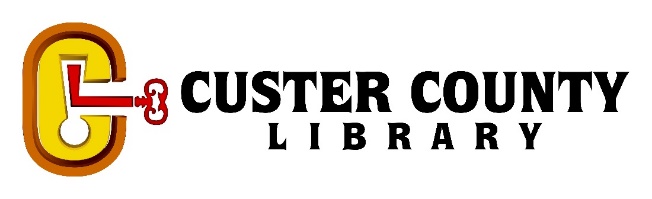 LENDING AND FEE POLICYThe main goal of the CCL lending and fee policy is to offer transparent guidelines regarding the borrowing duration and usage parameters for library materials. Additionally, we aim to provide a clear breakdown of any fees associated with library services.LENDING AND FEES*Renewals may be restricted if there are holds on the item or if there is an account block in place.†Items in new condition may be donated instead of paying replacement fees, however, a processing fee remains applicable. In cases of personal emergencies such as bereavement, hospitalization, accidents, fires, theft, or financial distress, library staff will exercise discretion in waiving charges for lost materials. Any waived fees will be documented in the patron's record.‡Cost of Item is the list price from library vendors at the time of replacement. MISCELLANEOUS FEESACCOUNT BLOCKSAccess to patron computers in the library and online books and audiobooks via Libby will be restricted if fees exceed $10. Additionally, accounts with overdue items exceeding 30 days will have restrictions placed on them until the items are returned or the fees are settled. Furthermore, accounts that are expired, manually blocked, or flagged for verification by library staff will also be subject to restrictions.LOAN PERIODAUTOMATIC RENEWALS*MAY PLACE HOLDSREPLACEMENT  FEE†PROCESSING FEEBooks3 weeks1 renewals of 3 weeksYesCost of Item$5 per itemMagazines3 weeks1 renewals of 3 weeksYesCost of Item$5 per itemInterlibrary LoanDetermined by lending libraryNoYesLending Library Cost$5 per itemVideos1 week1 renewals of 1 weekYesCost of Item$5 per itemPuzzlesBring back when you are finished. NoNoneNoneAudiobooks3 weeks1 renewals of 3 weeksYesCost of Item$5 per itemeBooks7 day, 14 day, or 21 day- determined by patronAccording to vendorYesNoneNone	Park Passes3 daysNoNoCuster State Park Cost$5 per itemEarly Learner Kits2 weeksNoYesCost of Items$5 per kitLaptop/ TabletIn House Use OnlyNoNoCost of Item$5 per itemProjectorIn House Use OnlyNoNoCost of Item$5 per itemCricut Maker 3In House Use Only NoNoCost of Item$5 per itemSERVICENOTESFEENon Resident CardMay be used by immediate family. Expires each year on sign-up anniversary. *Libby access not available.$35/ YearWi-FiAvailable 24/7. No Password required in Custer.FreeComputer UseTwo 30 minute sessions per day. May be taken consecutively if no one is waiting.FreePhoto CopierReduce, enlarge, duplex. 100 copy limit on B&W per day.B&W $0.10 per side.                    Color $1.00 per sidePrinterA printer is connected to the desktops for printing.B&W $0.10 per side.                    Color $1.00 per sideInterlibrary LoanAsk for more Information.Free                                                   * Donations accepted for postageElectronic ResourcesAvailable at www.library.sd.govFree Ask for more InformationRestricted Reference MaterialsPhotocopies can be made of materials not-for-loan.FreeStudy RoomThe room is available for use in two-hour increments. A fee will be charged if the room is utilized for profit-oriented purposes.$5 per session for-profit purposesMeeting RoomFree access is provided to non-profit organizations, while for-profit groups are subject to a rental fee.$10 per hour for-profit purposesProgramming RoomThe availability of the Programming room is subject to the discretion of library staff.$25 per hour